附件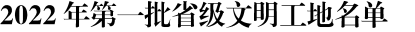 序 号监管 部门工 程 名 称面积(㎡)或 造价(亿元)施 工 企 业目 理项 经建 设 单 位监 理 单 位1西安二二工程—西安项目83150.95 ㎡陕西建工集团股份有 限公司何晓光中共陕西省委宣传部西安航天建设监理有 限公司2西安华润 ·悦玺项目一期  (1#、2#、4#、7#、10#、 11#、13#、15#楼及地 下车库)251766 ㎡中建五局第三建设有 限公司刘  科西安中央文化商务控股 有限公司陕西大成建设投资管 理有限责任公司3西安海德堡公园三期工程 	(18#-21#楼、地下车 库及设备用房)114485.73 ㎡陕西建工第四建设集 团有限公司杨  奇陕西华商豪盛置业有限 公司陕西建科建设监理有 限公司4西安西安高新细柳社区项 目(一期) 南地块建安 工程 A 标段95712.5 ㎡中交二公局东萌工程 有限公司杨武骏西安高新城棚改有限公 司河南宏业建设管理股 份有限公司5西安航空城 ·蘭园二期   	(5#-7#、9#、11#、12# 楼及车库单体工程)92903.08 ㎡陕西金轩建筑工程有 限公司李  远西安市航空基地启航置 业有限公司西安茂华工程建设监 理有限公司6西安润景城项目 A 区 5#、 6#、7#楼及地下车库50851.7 ㎡中天西北建设投资集 团有限公司陈庆光陕西航苑房地产开发有 限公司陕西辉光日新工程项 目管理有限公司7西安航空先进制造业中心 (一期) EPC 项目72302.33 ㎡陕西华山建设集团有 限公司王  磊西安市航空基地创航工 业园建设有限公司陕西方得项目管理有 限公司8西安新合新苑二期第一批 次工程75144.01 ㎡中天西北建设投资集 团有限公司韩王雷西安富港房地产开发有 限公司西安普迈项目管理有 限公司9西安保利天悦地块八项目 I 标段98158.08 ㎡中建四局第三建设有 限公司胡卫龙西安荣尚晟置业有限公 司方大国际工程咨询股 份有限公司10西安西安融创奥城东区项 目 DK3 一标段73374.31 ㎡陕西建工第二建设集 团有限公司张涛涛西安融创俊臻置业有限 公司德圣工程有限公司11西安西安市城建档案馆建 设项目28690.79 ㎡陕西有色建设有限公 司王  博西安市城建档案馆中建鼎正项目管理有 限公司12西安招商局丝路中心项目 南地块一批次83529 ㎡正威科技集团有限公 司季爱平西安招阳房地产有限公 司陕西麒麟项目管理咨 询有限公司13西安西安市阎良区中医医 院迁建项目35870 ㎡云南省建设投资控股 集团有限公司来  瑞西安市阎良区城市开发 建设投资集团有限责任 公司陕西恒达工程项目管 理有限公司14西安未来之城 DK-8115674.32 ㎡中建五局第三建设有 限公司权国义西安奥体中心控股有限 公司陕西大成建设投资管 理有限责任公司15西安西安航天基地祥居雅 苑(韩家湾村及二府井 村安置小区)一期146960.41 ㎡陕西建工集团有限公 司李亚军西安国家民用航天产业 基地征地拆迁安置办公 室西安普迈项目管理有 限公司16西安融创 ·桃源府二期 DK-2雁翔新城C地块三期一 标段95706.02 ㎡125298 ㎡中国建筑第二工程局 有限公司中天西北建设投资集 团有限公司王宗顺张光红西安荣光盛业房地产开 发有限公司西安嘉润荣成置业有限 公司永明项目管理有限公 司西安四方建设监理有 限责任公司17西安融创 ·桃源府二期 DK-2雁翔新城C地块三期一 标段95706.02 ㎡125298 ㎡中国建筑第二工程局 有限公司中天西北建设投资集 团有限公司王宗顺张光红西安荣光盛业房地产开 发有限公司西安嘉润荣成置业有限 公司永明项目管理有限公 司西安四方建设监理有 限责任公司18西安碧桂园云顶(二期) A 区三标段80693.85 ㎡中天西北建设投资集 团有限公司马亚利西安碧盈置业有限公司陕西泾渭建设监理咨 询有限责任公司19西安碧桂园云顶(二期) A 区一标段64887.26 ㎡中天西北建设投资集 团有限公司任  强西安碧盈置业有限公司陕西泾渭建设监理咨 询有限责任公司20西安正荣紫阙台(西区) 一 标段143125 ㎡中建二局第二建筑工 程有限公司吴文直西安正杰房地产开发有 限公司西安普迈项目管理有 限公司21西安中天峯悦住宅项目(一 期)一标段99375.67 ㎡中天西北建设投资集 团有限公司张富军西安际华建设发展有限 公司浙江天成项目管理有 限公司22西安天地源云水天境项目 一标段建安工程92303.67 ㎡陕西建工第十一建设 集团有限公司文登科西安天地源软件新城房 地产开发有限公司西安高新建设监理有 限责任公司23西安金泰 ·贞观悦府118634.93 ㎡陕西天地建设有限公 司董  震陕西金泰恒业房地产有 限公司陕西中兴国防工业工 程咨询有限公司24西安秦汉樾园(一期)121185.55 ㎡陕西安建投资建设有 限公司袁学书陕西省西咸新区秦汉新 城开发建设集团有限责 任公司华睿诚项目管理有限 公司25西安中天珺玺二期二标段52203.13 ㎡中天西北建设投资集 团有限公司解江科西安中天尚玺实业有限 公司陕西兵器建设监理咨 询有限公司26西安翱翔小镇无人系统科 创园-无人系统研究院23936.57m²西安市建总工程集团 有限公司张鑫威陕西翱翔小镇发展建设 有限公司红城国际工程项目管 理有限公司27西安西安航天基地军民融合 创新园 A 区17.8 万㎡陕西建工第九建设集团 有限公司周传功西安航融创新园项目管 理有限公司陕西泾渭建设监理咨 询有限责任公司28西安东晋桃源 ·沁福源项目 六标段98469 ㎡陕西建工第八建设集 团有限公司梁明彬西安文豪实业有限公司陕西建安工程监理有 限公司29西安东晋桃源 ·沁福源项目 七标段99469 ㎡陕西建工第八建设集 团有限公司袁  牧西安文豪实业有限公司陕西建安工程监理有 限公司30西安西安银沣置业发展有 限公司住宅项目一标 段83095.88 ㎡中天西北建设投资集 团有限公司姚春辉西安银沣置业发展有限 公司方宇工程咨询有限公 司31西安西安银沣置业发展有 限公司住宅项目二标 段88280.77 ㎡中天西北建设投资集 团有限公司任玉琦西安银沣置业发展有限 公司方宇工程咨询有限公 司32西安西咸空港海关特殊监 管区开发运营项目28841.76 ㎡陕西建工第八建设集 团有限公司周新星陕西省空港综合保税区 投资有限公司陕西方得项目管理有 限公司33西安翰林艺境一期一标段78902.45 ㎡中天西北建设投资集 团有限公司丁满涛陕西晟锦房地产开发有 限公司西安普迈项目管理有 限公司34西安雁翔路及新安路市政 工程30874.57m西安市市政建设(集 团)有限公司杨  凯西安曲江文化科教园投 资发展有限公司陕西中建西北工程监 理有限责任公司35西安泾河 ·荟智广场152679 ㎡中铁一局集团建筑安 装工程有限公司刘  瑞西咸新区泾河新城尚城 置业有限公司陕西彩虹工程建设项 目管理有限公司36西安西安航天城第八学校5.55 万㎡中建五局第三建设有 限公司卢少亮西安航天教育发展集团 有限公司陕西省工程监理有限 责任公司37西安西安文景府项目一标 段66557.03 ㎡中国建筑第二工程局 有限公司张  辉陕西秦皓盛泰置业有限 公司陕西省工程监理有限 责任公司38西安文景府项目三标段48162.48 ㎡中国建筑第二工程局 有限公司李传彪陕西秦皓盛泰置业有限 公司陕西省工程监理有限 责任公司39西安先河未来里大厦50985.21 ㎡宝鸡建安集团股份有 限公司牟东忠陕西宏方置业有限责任 公司一鼎项目管理有限公 司40西安自贸国际项目(一期) 酒 店工程69621.64 ㎡陕西建工第九建设集团 有限公司庞光海西安浐灞商业运营管理 有限公司陕西天一建设项目管 理有限公司41西安高科 BQ3-9-11 地块开 发项目 3#、4#楼及地下 车库68495.17 ㎡陕西建工第十建设集 团有限公司王  韬西安高科东城新岸置业 有限公司广州龙达工程管理有 限公司42西安科为城 ·学府(2、3、 4、5、6、7、8、9、10# 楼)143489.68 ㎡西安标杆建设工程有 限公司李  庆陕西智飞置业有限公司诚信佳项目管理有限 责任公司43西安国宾中央区B地块二标 段57801.77 ㎡陕西省宝天建设集团 有限公司杨家顺陕西宝天商业运营管理 有限公司陕西华建工程监理有 限责任公司44西安万科 ·金域缇香二标段98165.92 ㎡中天西北建设投资集 团有限公司赵  勇陕西西咸新区秦汉新城 盈盛立体城房地产开发 有限公司陕西华茂建设监理咨 询有限公司45西安西安国际足球中心251200 ㎡陕西建工集团股份有 限公司刘  富西安国际足球中心项目 建设管理办公室广州珠江工程建设监 理有限公司46西安西安高新细柳社区项 目(一期) 南地块建安 工程 B 标段54660.76 ㎡陕西建工第八建设集 团有限公司罗  菲西安高新城棚改有限公 司河南宏业建设管理股 份有限公司47西安西安市建筑行业阿房 宫养老公寓及养老服 务中心项目一标段93963.81 ㎡中国建筑第二工程局 有限公司张晓习西安市建筑行业养老公 寓陕西天一建设项目管 理有限公司48西安西安市电子谷项目 FGH 区304648.66 ㎡中海建筑有限公司董  翔西安高新丝路通信创新 谷有限公司陕西兵器建设监理咨 询有限公司西安普迈项目管理有 限公司红城国际工程项目管 理有限公司49西安理想臻府二期、中国丝 路科创谷起步区 05 单 元孵化器、中国丝路科 创谷起步区 05 单元 09 单元286475.83 元陕西建工沣西建设有 限公司李  广西咸新区丝路科元建设 有限公司永明项目管理有限公 司50西安陕西国际体育之窗(全 运会赛事指挥和新闻 媒体中心)项目371520.33 ㎡中国建筑股份有限公 司陈  佳陕西省体育产业集团有 限公司西安有色冶金设计研 究院有限公司陕西省工程监理有限 责任公司51西安西安地铁八号线工程 施工总承包2标段项目 三分部杨家庄站车站长 361m, 宽 25.5m中铁二十局集团有限 公司柴学剑西安市轨道交通集团有 限公司陕西永明项目管理有 限公司52西安民机与航空制造产业 园项目151631.74 ㎡陕西金轩建筑工程有 限公司党伊平西安市航空基地卓航工 业园建设有限公司西安嘉靖建设监理有 限公司53西安陕西省西咸新区秦汉 新城秦风佳苑安居小 区(北区)349600.36 ㎡陕西建工第二建设集 团有限公司陈  永陕西西咸新区秦汉新城 天汉投资有限公司永明项目管理有限公 司54西安西安市中医医院南院 区建设项目工程总承 包(EPC)139100 ㎡中铁一局集团建筑安 装工程有限公司别红亮西安市长安基础建设有 限责任公司陕西华建工程监理有 限责任公司55西安西崔家庄村棚户区改 造项目 DK1-2 (翠景台 一期) A 标段96157 ㎡陕西建工第五建设集 团有限公司李  智西安明佳恒建置业有限 公司永明项目管理有限公 司56西安西崔家庄村棚户区改 造项目 DK1-2 (翠景台 一期) B 标段98613 ㎡陕西建工第五建设集 团有限公司王一博西安明佳恒建置业有限 公司永明项目管理有限公 司57西安西崔家庄村棚户区改 造项目 DK1-2 (翠景台 一期) C 标段43384 ㎡陕西建工第五建设集 团有限公司刘宝军西安明佳恒建置业有限 公司永明项目管理有限公 司58西安西安中梁鎏金雲玺小 区一标段87931.86 ㎡陕西建工第五建设集 团有限公司黎建超西安梁道置业有限公司沈阳东北工程建设发 展有限公司59西安金泰 ·青龙台项目DK2-1-1 期一标段54592.96 ㎡陕西建工第五建设集 团有限公司刘宇博陕西金泰恒业青龙置业 有限公司西安煤炭建设监理中 心60西安金泰 ·青龙台项目DK2-1-1 期二标段63262.39 ㎡陕西建工第五建设集 团有限公司闫  迪陕西金泰恒业青龙置业 有限公司西安煤炭建设监理中 心61西安西安高新区东晁村安 置性商品房项目施工 总承包一标段57532.99 ㎡陕西建工第五建设集 团有限公司韩能俊西安高新区城建创远房 地产发展有限公司西安高新建设监理有 限责任公司62西安西安高新区东晁村安 置性商品房项目施工 总承包二标段59437.86 ㎡陕西建工第五建设集 团有限公司李智军西安高新区城建创远房 地产发展有限公司西安高新建设监理有 限责任公司63宝鸡宝鸡市中医医院分院 门诊医技病房楼及附 属用房133460 ㎡中铁十一局集团有限 公司王  敏宝鸡市中医医院西安四方建设监理有 限公司64宝鸡宝鸡市清溪渭河大桥33759 万元中国建筑七局(集团) 有限公司蔺  权宝鸡市城市建设投资开 发有限公司陕西高速公路工程咨 询有限公司65宝鸡冠宇 ·凤凰茗苑 1#、3#、 5#楼56371.32 ㎡宝鸡建安集团股份有 限公司郭涌琪陕西冠宇置业有限公司宝鸡市建筑设计院建 业工程管理公司66宝鸡百泽•雍州院子23489 ㎡陕西众辉建设有限公 司郝明辉陕西百泽新健房地产开 发有限公司陕西长晟建设有限公 司67宝鸡高新首府 DK2-1 二期 3#、5#、13#、14#楼及 地下车库104318.22 ㎡陕西方高建设工程有 限公司张  峰陕西汇诚实业发展有限公 司陕西中安工程管理咨 询有限公司68宝鸡凤翔县西凤佳苑项目 2#楼及地下车库人防 工程施工28000 ㎡陕西建工第八建设集 团有限公司彭新星陕西西凤置业有限公司宝鸡市建筑设计院69咸阳天地源•珺樾坊 6#、7#、 10#楼及地下车库103288 ㎡陕西建工第二建设集 团有限公司杨宗科咸阳天投房地产开发有 限公司陕西中安工程管理咨 询有限公司70咸阳吴家堡村改造项目二期 (2 标段)71051.08 ㎡江苏省建筑工程集团 有限公司杨宪成陕西华宇盈丰置业有限 公司中国轻工业西安设计 工程有限责任公司71咸阳西安中央厨房一期项 目106160.92 ㎡中建一局集团第三建 筑有限公司陈  阅丰厨(兴平)食品有限 公司浙江天成项目管理有 限公司72咸阳金科集美嘉悦一期一标 段项目17.4 万㎡陕西航天建设集团有 限公司赵亚洲咸阳金嘉润房地产开发 有限公司陕西麒麟建设监理咨 询有限责任公司73咸阳公园上城建设项目 1#、 3-7#、17#楼及地下车 库98607.39 ㎡广东腾越建筑工程有 限公司孙领库彬州碧桂园房地产开发 有限公司西安有色冶金设计研 究院有限公司74咸阳书香河畔 14#、15#商住 楼31762.39 ㎡陕西秦建集团有限公 司苏  博咸阳新纺房地产开发有 限公司陕西天虹工程管理有 限公司75咸阳绿地高铁新城二期2-B-2113985.8 ㎡中国核工业二四建设 有限公司邹川利绿地集团咸阳置业有限 公司永明项目管理有限公 司76铜川铜川数字经济产业园 一期基础设施建设项 目 5#-7#厂房、 8#配套 设施、 10#食堂及地下 室26750.55 ㎡铜川住宅建设有限责 任公司陶  江铜川数字产业发展有限 公司西安煤炭建设监理中 心77铜川铜川数字经济产业园 一期基础设施建设项 目一标段33860.75 ㎡陕西建工第十四建设 有限公司马  均铜川数字产业发展有限 公司西安煤炭建设监理中 心78渭南陕西铁路工程职业技 术学院高新校区 4#、5# 实训楼36702 ㎡陕西建工第八建设集 团有限公司安新天陕西铁路工程职业技术 学院华夏城投项目管理有 限公司79渭南华阴市华旅佳苑(山水 观园) 二期项目一标段72512.7 ㎡陕西建工第三建设集 团有限公司赵  栋陕西华山玉泉房地产开 有限公司陕西兵咨建设咨询有 限公司80渭南王国 ·翡翠住宅小区项目74899.73 ㎡陕西建工第十一建设 集团有限公司徐  涛渭南王国置业有限公司伍诚工程咨询股份有 限公司81渭南潼关县桃林路棚户区 改造项目一期48500.4 ㎡陕西建工第八建设集 团有限公司刘鹏飞潼关县城市建设投资开 发有限公司西安普迈项目管理有 限公司82渭南渭南数字经济产业园 	(一期) 建设项目智慧 城市运营中心59364.21 ㎡陕西庞泽建设工程有 限公司邢盼盼渭南信息产业园建设有 限公司河南际龙工程技术咨 询有限公司83渭南碧桂园春风南岸二批 次76245 ㎡江苏中南建筑产业集 团有限公司夏选宽渭南滨水碧桂园房地产 开发有限公司中国轻工业西安设计 工程有限公司84渭南渭南高新东区污水处 理厂5632 ㎡渭南远大建工集团有 限公司段渭锋渭南高新区东区城市建 设投资有限公司陕西麒麟建设监理咨 询有限责任公司85延安延安南泥湾劳模工匠 学院(EPC 总承包)52140 ㎡陕西建工第十三建设 集团有限公司卜国平延安市工人文化宫(延 安南泥湾劳模工匠学  院)陕西省工程监理有限 责任公司86延安延安万达文化旅游项 目 25#-2 地块一期141060.95 ㎡中国建筑一局(集团) 有限公司赵新波延安万达城置业有限公 司永明项目管理有限公 司87延安子长县水务大厦28670.7 ㎡陕西建工集团股份有 限公司王  超陕西省水务集团子长市 供水有限公司中外天利(北京) 工程 管理咨询有限公司88延安陕西延长石油富县电 厂 2×1000MW 工程4687.16 万元陕西航天建设集团有 限公司张方舟陕西延长石油富县发电 有限公司中咨工程管理咨询有 限公司89延安延安保税物流中心(B 型)项目一期40184.99 ㎡陕西建工第十三建设 集团有限公司拓振华延安新区市政公用有限 公司九鼎工程管理咨询有 限公司90延安延安会议中心综合体 项目 C1-02 地块(四星 酒店)52915.4 ㎡中铁二十局集团第六 工程有限公司邓宝兵延安荣明房地产开发有 限公司永明项目管理有限公 司91榆林定边县人民医院整体 搬迁项目95649.52 ㎡德通建设集团有限公 司井明明定边县卫生健康局科兴华盛河北工程项 目管理咨询有限公司92榆林榆林市西沙七万吨水 厂 N1 标5.12 亿元陕西煤业化工建设(集 团)有限公司刘建飞榆林市住房和城乡建设 局鸿明国际工程咨询有 限公司93榆林煤炭分质利用制化工 新材料示范项目一期 180 万吨/年乙二醇工 程厂前区综合办公楼、 职工活动中心及职工 礼堂工程34003.72 ㎡陕西铜川煤矿建设有 限公司田志祥陕煤集团榆林化学有限 责任公司陕西建安工程监理有 限公司94榆林榆溪上郡南苑14666 ㎡陕西建工第九建设集 团有限公司周建辉榆林城投建设开发有限 公司中煤陕西中安项目管 理有限责任公司95榆林煤炭分质利用制化工 新材料示范项目一期 180 万吨/年乙二醇工 程厂前区培训中心工 程23897.8 ㎡陕西铜川煤矿建设有 限公司董科锋陕煤集团榆林化学有限 责任公司陕西建安工程监理有 限公司96汉中城固县城北学校建设 项目43969.5 ㎡陕西建工第十建设集 团有限公司李  攀城固县教育体育局陕西顺泰建设工程监 理有限公司97汉中汉中市公安局业务技 术用房建设项目29200.8 ㎡陕西建工第十建设集 团有限公司张  澜汉中市公安局汉中东坤建设项目管 理有限公司98汉中勉县人民法院迁建及 地下停车场建设项目12583.7 ㎡九冶建设有限公司马建波勉县人民法院汉中市工程建设监理 公司99汉中荣盛 ·滨江悦府二期二 批次(东区)一标段73068.94 ㎡陕建建工第八建设集 团有限公司马  荣汉中荣园兴城置业有限 公司陕西中基项目管理有 限公司100汉中荣盛 ·滨江悦府二期二 批次(东区)二标段78050.07 ㎡陕西航天建设集团有 限公司赵  武汉中荣园兴城置业有限 公司陕西中基项目管理有 限公司101汉中建业飞鹿新城(一期)96617.37 ㎡陕西建工第十二建设 集团有限公司郑佳佳陕西获幸安置业有限公 司方大国际工程咨询股 份有限公司102汉中陕建汉悦府项目一期 施工 1 标段34016.87 ㎡陕西建工第十建设集 团有限公司李  虎陕西建工梁州置业有限 公司陕西兵器建设监理咨 询有限公司103汉中陕建汉悦府项目一期 施工 2 标段71682.78 ㎡陕西建工第五建设集 团有限公司郭林兵陕西建工梁州置业有限 公司陕西兵器建设监理咨 询有限公司104安康安康文澜公馆 13、14# 楼和 22-25#楼、地下室 	(二标段)111023.96 ㎡陕西建工第五建设集 团有限公司郭刘锋陕西永安康达置业有限 公司陕西建科建设监理有 限责任公司105安康安康市高新区高新蔚 蓝项目(EPC 总承包二 期)48000 ㎡陕西建工集团股份有 限公司师  峰陕西安康高新产业发展 投资(集团)有限公司永明项目管理有限公 司106安康白河县职业教育中心 建设项目63429.78 ㎡陕西兴达建设集团有 限公司范才玉白河县职业教育中心河南省广大建设管理 有限公司107安康金龙大厦 B 座20437.75 ㎡陕西建工第十二建设 集团有限公司张  伟安康金龙置业有限公司陕西秉源土木工程咨 询有限公司108安康兴安府一期 5#-11#楼 及 B 区地下车库47677 ㎡陕西秦翰建设有限公 司张  晴陕西省安康市兴安地产 (集团)有限公司安康市天成工程建设 监理有限公司109安康安康吾悦广场商住项 目 5#、6#地块(二、三 标段)251622.8 ㎡常州市中大建设工程 有限公司蔡利芬安康鸿璟房地产开发有 限公司黑龙江瑞兴工程管理 咨询有限公司110安康汉滨区第三人民医院 传染病门诊及病区建 设项目9360 ㎡陕西建工第十二建设 集团有限公司刘次波汉滨区第三人民医院诚信佳项目管理有限 责任公司111安康安康高新区建民社区 四期安置房项目东区 (29#、30#、31#楼)50350.37 ㎡陕西建工安装集团有 限公司冯  渊安康高新区土地统征储 备中心陕西大展工程监理咨 询有限公司112安康安康长兴中等职业技 术学校一期 3#食堂楼 及田径场场地、 5#学生 宿舍楼、 6#教师宿舍楼 及人防地下室、 9#教学 实训楼工程74815.24 ㎡安康市长兴建筑(集 团)有限公司华开良安康市长兴教育产业有 限公司陕西安康长达工程监 理有限公司113商洛永恒•阳光花城93012.46 ㎡陕西建工第八建设集 团有限公司胡  佳陕西永恒山水实业发展 有限公司陕西天一建设项目管 理有限公司114商洛商洛市强制隔离戒毒 所建设项目12496 ㎡唐城伟业建设有限公 司谢守高商洛市公安局陕西力源工程咨询管 理有限公司115杨凌人才公寓三期 1#楼27229.21 ㎡宝鸡建安集团股份有 限公司安  停杨凌示范区农科房地产 开发有限公司陕西中兴国防工业工 程咨询有限公司116韩城东湖和园 3#、4#、5# 楼及地下车库 1 标段78745.61 ㎡陕西建工第十二建设 有限公司刘军锋韩城兴发实业有限公司陕西彩虹建设项目管 理有限公司